АДМИНИСТРАЦИЯ КОЛПАШЕВСКОГО РАЙОНА ТОМСКОЙ ОБЛАСТИРАСПОРЯЖЕНИЕ19.01.2024								                               №   21Об утверждении годового плана проведения мероприятий по созданию условий для развития местного традиционного народного художественного творчества в поселениях, входящих в состав Колпашевского района, за счёт средств бюджета муниципального образования «Колпашевский район» на 2024 годНа основании решения Думы Колпашевского района                                          от 23.04.2012 № 67 «О порядке использования средств бюджета муниципального образования «Колпашевский район» на реализацию мероприятий по созданию условий для обеспечения поселений, входящих                    в состав Колпашевского района, услугами по организации досуга и услугами организации культуры», постановления Администрации Колпашевского района от 15.12.2021 № 1483 «Об утверждении муниципальной программы «Развитие культуры в Колпашевском районе»1. Утвердить годовой план проведения мероприятий по созданию условий для развития местного традиционного народного художественного творчества в поселениях, входящих в состав Колпашевского района,                                    за счёт средств бюджета муниципального образования «Колпашевский район» на 2024 год согласно приложению к настоящему распоряжению.2. Опубликовать настоящее распоряжение в Ведомостях органов местного самоуправления Колпашевского района и разместить                                     на официальном сайте органов местного самоуправления муниципального образования «Колпашевский район».3. Контроль за исполнением распоряжения возложить на начальника Управления по культуре, спорту и молодёжной политике Администрации Колпашевского района Пшеничникову Г.А.Глава района					                                             А.Б.АгеевГ.А.Пшеничникова5 27 40ПриложениеУТВЕРЖДЕНОраспоряжением АдминистрацииКолпашевского районаот 19.01.2024 № 21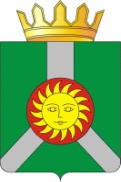 Годовой план проведения мероприятий по созданию условий для развития местного традиционного народного художественного творчества в поселениях, входящих в состав Колпашевского района, за счёт средств бюджета муниципального образования «Колпашевский район» на 2024 годГодовой план проведения мероприятий по созданию условий для развития местного традиционного народного художественного творчества в поселениях, входящих в состав Колпашевского района, за счёт средств бюджета муниципального образования «Колпашевский район» на 2024 годГодовой план проведения мероприятий по созданию условий для развития местного традиционного народного художественного творчества в поселениях, входящих в состав Колпашевского района, за счёт средств бюджета муниципального образования «Колпашевский район» на 2024 год№ п/пНаименование мероприятияСроки проведения1Участие самодеятельных коллективов и исполнителей муниципальных учреждений культуры Колпашевского района в районных, межрайонных, областных, межрегиональных, международных, всероссийских конкурсах, смотрах-конкурсах, фестивалях, в передвижных выставочных проектах, а также в гастрольных выездах самодеятельных коллективов и исполнителей районного, межрайонного, областного, межрегионального, международного и всероссийского уровня:февраль - декабрь1.1Участие в областном конкурсе военной и патриотической песни «Муза, опалённая войной», в рамках XII Губернаторского фестиваля народного творчества Томской области, г. Томскфевраль1.2Участие в празднике охотника «Большой Амикан»,                р.п. Белый Ярфевраль1.3Участие в областном конкурсе исполнителей национальной песни и танца «Содружество»,                         в рамках XII Губернаторского фестиваля народного творчества Томской области, г. Томскмарт1.4Участие в областном конкурсе-фестивале хоров ветеранов «Салют, Победа», с. Каргасокмарт1.5Участие в Гала-концерте и церемонии награждения                       XI Губернаторского фестиваля народного творчества Томской областимай1.6Участие в областном фестивале детского творчества «Красота спасёт мир», в рамках XII Губернаторского фестиваля народного творчества Томской области, г. Томскиюнь1.7Участие в межрегиональном фестивале прикладного творчества «Золотая береста», г. Асиноиюнь1.8Участие в областном фестивале-конкурсе композиторов под открытым небом, в рамках                  XII Губернаторского фестиваля народного творчества Томской области, с. Зырянскоеиюнь1.9Участие в областном празднике казачьей культуры «Братина», с. Кривошеиноиюль1.10Участие в фестивале ВИА и кавер групп «ВИА FEST», в рамках XII Губернаторского фестиваля народного творчества Томской области, с. Зоркальцевоавгуст1.11Участие в межрегиональном этническом фестивале коренных малочисленных народов Севера «Этюды Севера», с. Парабельавгуст1.12Участие в международном фестивале-конкурсе «Праздник Топора», с. Зоркальцевоавгуст1.13Участие в областном фестивале театральных коллективов «Маска под маской», в рамках                              XII Губернаторского фестиваля народного творчества Томской области, г. Томсксентябрь1.14Участие в областном конкурсе исполнителей эстрадного жанра «Белая ворона», в рамках XII Губернаторского фестиваля народного творчества Томской области, г. Томскоктябрь1.15Участие в международном фестивале-конкурсе детского молодежного литературного творчества «Устами детей говорит мир» - 2024, г. Томскоктябрь1.16Участие в областном конкурсе вокального искусства «Многоголосье», в рамках XII Губернаторского фестиваля народного творчества Томской области, г. Томскноябрь1.17Участие в областном конкурсе хореографических коллективов «Танцевальная палитра», в рамках XII Губернаторского фестиваля народного творчества Томской области, г. Томскноябрь1.18Участие в областном конкурсе исполнителей эстрадной песни «Звезда», в рамках XII Губернаторского фестиваля народного творчества Томской области, г. Томскдекабрь2Участие специалистов учреждений культуры в семинарах, мастер-классах, Днях методических служб областного методического кластера «Вектор развития», в рамках XII Губернаторского фестиваля народного творчества Томской области, г. Томскянварь - декабрь